MILESTONE 3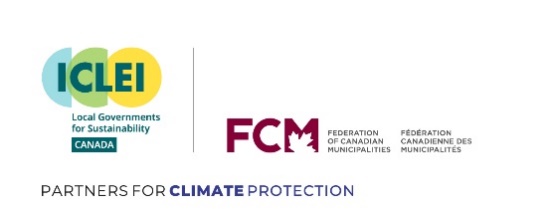 CLIMATE ACTION SUMMARY TABLE TEMPLATEGHG reduction target(ex. 30% below 2020 levels by 2030)(ex. 30% below 2020 levels by 2030)(ex. 30% below 2020 levels by 2030)(ex. 30% below 2020 levels by 2030)(ex. 30% below 2020 levels by 2030)Plan TypeCorporate operations or community wideCorporate operations or community wideCorporate operations or community wideCorporate operations or community wideCorporate operations or community wideDescribe how municipal staff and other relevant stakeholders participated in the formation of the plan(ex. Roundtable, open house, survey, etc.)(ex. Roundtable, open house, survey, etc.)(ex. Roundtable, open house, survey, etc.)(ex. Roundtable, open house, survey, etc.)(ex. Roundtable, open house, survey, etc.)Describe how overall accountability for the plan has been assigned.When will leads report back to council or the community?  When will progress be reviewed?  Who is accountable to monitor overall progress?When will leads report back to council or the community?  When will progress be reviewed?  Who is accountable to monitor overall progress?When will leads report back to council or the community?  When will progress be reviewed?  Who is accountable to monitor overall progress?When will leads report back to council or the community?  When will progress be reviewed?  Who is accountable to monitor overall progress?When will leads report back to council or the community?  When will progress be reviewed?  Who is accountable to monitor overall progress?ACTIVITY PLANNEDSECTOR
COST AND FUNDING SOURCEPERSON OR DEPARTMENT RESPONSIBLEAPPROXIMATE TIMEFRAME FOR COMPLETIONEXPECTED GHG REDUCTIONEx. Expand waste diversion programsWaste$8 / month per household. Charged back to residents via local improvement chargeCAO3.5 years2000 tCO2Ex. Install electric vehicle charging stationsVehicle $50,000 Municipality will apply for Zero Emission Vehicle Infrastructure Program grantPublic works and infrastructure department2 yearsN/A Will depend on usage of each station. Municipality will monitor hourly use. 